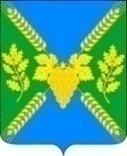 АДМИНИСТРАЦИЯ МОЛДАВАНСКОГО СЕЛЬСКОГО ПОСЕЛЕНИЯ КРЫМСКОГО РАЙОНАПОСТАНОВЛЕНИЕот  13.08.2018                                                                                                                      №  105  	село Молдаванское	 О резервировании земельного участка для создания участка воинских захороненийВ соответствии с пунктом 3 статьи 18 Федерального закона от 12 января 1996 года № 8-ФЗ «О погребении и похоронном деле», уставом  Молдаванского сельского поселения Крымского района, на основании представления Крымской межрайонной прокуратуры от 13 июня 2018 года № 7-01-18/2054,  п о с т а н о в л я ю:1. Зарезервировать земельный участок, расположенный в северной части территории кладбища села Молдаванского, Молдаванского сельского поселения Крымского района с кадастровым номером: 23:150825000:1073, для создания участка воинских захоронений площадью 100 квадратных метров.2. На воинском участке разрешить производить погребения военнослужащих, граждан, призванных на военные сборы, сотрудников органов внутренних дел, Государственной противопожарной службы, органов по контролю за оборотом наркотических средств и психотропных веществ, сотрудников учреждений и органов уголовно-исполнительной системы, погибших при прохождении военной службы (военных сборов, службы) или умерших в результате увечья (ранения, травмы, контузии), заболевания, а так же умершие (погибшие) граждане, уволенные с военной службы (службы в органах внутренних дел, Государственной противопожарной службе, органах по контролю за оборотом наркотических средств и психотропных веществ, учреждениях и органах уголовно-исполнительной системы) по достижении предельного возраста пребывания на военной службе (службе), по состоянию здоровья или в связи с организационно-штатными мероприятиями и имеющие общую продолжительность военной службы двадцать и более лет, сотрудники органов внутренних дел, Государственной противопожарной службы, органов по контролю за оборотом наркотических средств и психотропных веществ, сотрудники учреждений и органов уголовно-исполнительной системы, умершие вследствие ранения, контузии, заболевания в связи с осуществлением служебной деятельности, ветераны военной службы.3. Ведущему специалисту администрации  Молдаванского сельского поселения   Крымского района А.В.Петря обнародовать настоящее постановление в специально установленных местах для обнародования и разместить в информационной сети «Интернет» на официальном сайте администрации Молдаванского сельского поселения.4. Контроль за исполнением настоящего постановления возложить на  заместителя главы Молдаванского сельского поселения Крымского района А.В.Кудряшова.5. Постановление вступает в силу со дня его официального обнародования.Глава Молдаванского сельского поселенияКрымского района                                                                    А.В.Улановский